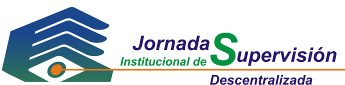 NARIÑO Pasto 7 y 8 de marzo de  2013PROGRAMAJUEVES 7 DE MARZO DE 2013 – JORNADA ACADÉMICALugar:	AUDITORIO COFINAL -  CARRERA 29 No. 18- 41 7:00 a.m. a 8:00 a.m. 		Inscripciones8:00 a.m. a 9:00 a.m.		Himnos de Colombia y  NariñoInstalación                                           		ENRIQUE VALENCIA MONTOYA					Superintendente09:00 a.m. a 10:00 a.m.    		Normas Internacionales de Información Financiera - NIIFEDGAR EDUARDO PINTO HERNÁNDEZSuperintendente Delegado10:00 a.m. a 10:20 a.m.  		Coffee Break10:20 a.m. a 11:30 a. m.  		Guía de Buen Gobierno                                         		JOSÉ ALEJANDRO DUQUE                                           		Coordinador Grupo Jurídico- Delegatura Asociativa11:30 m a 12:30p.m	Mejores prácticas para implementar un sistema de                      administración de riesgos de crédito en el sector solidario.                                           		EDGAR EDUARDO PINTO HERNÁNDEZ	Superintendente Delegatura Financiera12:30 m. a 1:00pm	        Preguntas y respuestasJUEVES 7 DE MARZO DE 2013 – JORNADAS DE INSPECCIÓN Lugar:	Cofinal Pasto -  Carrera 29 No. 18-41 2:00 p.m. a 6:00 p.m.	ENCUENTROS DE SUPERVISIÓN  (Para entidades convocadas por la	Delegatura para la Supervisión de la Actividad Financiera en el Cooperativismo.)Las reuniones de supervisión se realizarán de conformidad con el horario establecido para cada organización convocada.Supervisora: 	Myriam SosaJefes de área: 	Edgar Eduardo Pinto Hernández
Superintendente Delegado para la Supervisión de la Actividad Financiera del Cooperativismo 2:00 p.m. a 6:00 pm                        ENCUENTROS DE SUPERVISIÓN (Para entidades convocadas por la	Delegatura para la Supervisión del Ahorro y ).Las reuniones de supervisión se realizarán de conformidad con el horario establecido para cada organización convocada.Supervisores: Luis Castañeda Reyes y Nohora Janeth MahechaJefe de área: JUAN ALBERTO CORTES MONSALVE        Superintendente Delegado para la Supervisión de la                                                                                Forma Asociativa del Cooperativismo 2:00 p.m. a 6:00 pm.		SERVICIOS DE INTERACCIÓN CIUDADANA				Atención de consultas jurídicas, administrativas, contables y jurídicas.Orientación sobre trámites, quejas, peticiones y reclamos.Responsable: Julio René Ballén JUEVES 8 DE MARZO DE 2013 – JORNADAS DE INSPECCIÓN Lugar:	Cofinal Pasto Carrera 29 No. 18-41  .	 8:00 a.m. a 12:00 m.                       ENCUENTROS DE SUPERVISIÓN (Para entidades convocadas por la	Delegatura para la Supervisión del Ahorro y ).Las reuniones de supervisión se realizarán de conformidad con el horario          establecido para cada organización convocada.Supervisores: Luis Castañeda Reyes y Nohora Janeth MahechaJefe de área: JUAN ALBERTO CORTES MONSALVE        Superintendente Delegado para la Supervisión de la                                                                                Forma Asociativa del Cooperativismo 8:00 a.m. a 12:00 m.		SERVICIOS DE INTERACCIÓN CIUDADANA				Atención de consultas jurídicas, administrativas, contables y jurídicas.Orientación sobre trámites, quejas, peticiones y reclamos.Responsable: Julio René Ballén 